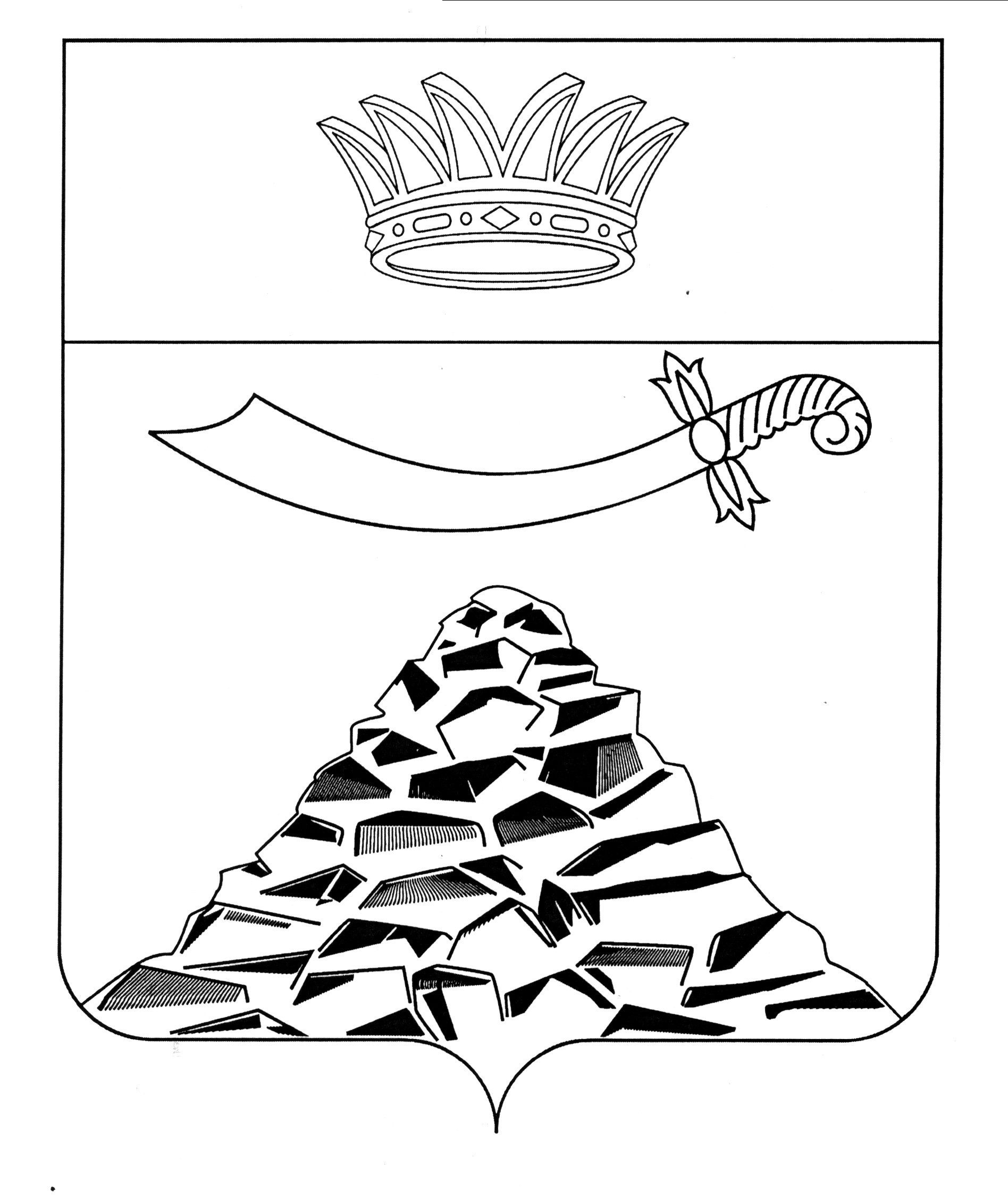 ПОСТАНОВЛЕНИЕАДМИНИСТРАЦИИ МУНИЦИПАЛЬНОГО ОБРАЗОВАНИЯ 
«ЧЕРНОЯРСКИЙ МУНИЦИПАЛЬНЫЙ РАЙОНАСТРАХАНСКОЙ ОБЛАСТИ»от 14.02.2023 № 48       с.Черный Яр	В целях приведения в соответствие с действующим законодательством, в соответствии с Федеральным законом от 21.12.1994 № 68-ФЗ «О защите населения и территорий от чрезвычайных ситуаций природного и техногенного характера», администрация МО «Черноярский муниципальный район Астраханской области» ПОСТАНОВЛЯЕТ:1. Внести в постановление администрации муниципального образования «Черноярский район» от 11.08.2022 № 185 «О порядке создания, хранения, использования и восполнения резерва материальных ресурсов, для ликвидации чрезвычайных ситуаций природного и техногенного характера на территории муниципального образования «Черноярский район» (далее – постановление) изменения, изложив приложение 2 к постановлению согласно приложению к настоящему постановлению.2. Начальнику организационного отдела администрации МО «Черноярский муниципальный район Астраханской области» (Сурикова О.В) разместить настоящее постановление на официальном сайте администрации МО «Черноярский муниципальный район Астраханской области».3. Контроль за исполнением данного постановления возлагаю на заместителя главы администрации МО «Черноярский муниципальный район Астраханской области» М.М. Якунина.Глава района                                                                             С.И. Никулин	Приложение №2к постановлению администрации муниципального образования «Черноярский муниципальный район Астраханской области»           от 14.02.2023  №48Номенклатура и объем резерва материальных ресурсов для ликвидации чрезвычайных ситуаций природного и техногенного характера на территории муниципального образования «Черноярский муниципальный район Астраханской области» О внесении изменений в постановление администрации муниципального образования «Черноярский район» от 11.08.2022 № 185 «О порядке создания, хранения, использования и восполнения резерва материальных ресурсов, для ликвидации чрезвычайных ситуаций природного и техногенного характера на территории муниципального образования «Черноярский район»Наименованиематериальных ресурсовНаименованиематериальных ресурсовНаименованиематериальных ресурсовЕдиницаизмеренияКоличествоКоличествоКоличество1. Продовольствие (из расчета снабжения 50 чел. на 10 суток)1. Продовольствие (из расчета снабжения 50 чел. на 10 суток)1. Продовольствие (из расчета снабжения 50 чел. на 10 суток)1. Продовольствие (из расчета снабжения 50 чел. на 10 суток)1. Продовольствие (из расчета снабжения 50 чел. на 10 суток)1. Продовольствие (из расчета снабжения 50 чел. на 10 суток)1. Продовольствие (из расчета снабжения 50 чел. на 10 суток)Крупа рисоваяКрупа рисоваяКрупа рисоваякг202020Хлеб и хлебобулочные изделияХлеб и хлебобулочные изделияХлеб и хлебобулочные изделиякг230230230Крупа гречневаяКрупа гречневаяКрупа гречневаякг202020Макаронные изделияМакаронные изделияМакаронные изделиякг202020Консервы мясныеКонсервы мясныеКонсервы мясныекг858585Консервы рыбные Консервы рыбные Консервы рыбные кг62,562,562,5Масло растительноеМасло растительноеМасло растительноекг555Масло животноеМасло животноеМасло животноекг151515Продукция молочной и сыродельной промышленностиПродукция молочной и сыродельной промышленностиПродукция молочной и сыродельной промышленностикг12,512,512,5Овощи, грибы, картофель, фрукты сушеныеОвощи, грибы, картофель, фрукты сушеныеОвощи, грибы, картофель, фрукты сушеныекг7,57,57,5Пряности пищевкусовые, приправы и добавкиПряности пищевкусовые, приправы и добавкиПряности пищевкусовые, приправы и добавкикг0,0500,0500,050Консервы овощные, томатныеКонсервы овощные, томатныеКонсервы овощные, томатныекг230230230Сахар Сахар Сахар кг37,537,537,5Соль поваренная Соль поваренная Соль поваренная кг101010Чай Чай Чай кг1112. Вещевое имущество и предметы первой необходимости2. Вещевое имущество и предметы первой необходимости2. Вещевое имущество и предметы первой необходимости2. Вещевое имущество и предметы первой необходимости2. Вещевое имущество и предметы первой необходимости2. Вещевое имущество и предметы первой необходимости2. Вещевое имущество и предметы первой необходимостиМиска глубокая металлическаяМиска глубокая металлическаяМиска глубокая металлическаяшт.505050ЛожкаЛожкаЛожкашт.505050КружкаКружкаКружкашт.505050Перчатки рабочиеПерчатки рабочиеПерчатки рабочиепар.505050Мыло хозяйственноеМыло хозяйственноеМыло хозяйственноешт505050Кровати раскладныеКровати раскладныеКровати раскладныешт505050Постельные принадлежности: одеяла, подушки, матрацы, постельное белье (простыни, наволочки)Постельные принадлежности: одеяла, подушки, матрацы, постельное белье (простыни, наволочки)Постельные принадлежности: одеяла, подушки, матрацы, постельное белье (простыни, наволочки)шт505050спичкиспичкиспичкикороб.101010свечисвечисвечикг555полотенцаполотенцаполотенцаштук505050Моющие средства: мылоМоющие средства: мылоМоющие средства: мылокг505050Термос ТВН-36Термос ТВН-36Термос ТВН-36шт3333. Строительные материалы и инструменты3. Строительные материалы и инструменты3. Строительные материалы и инструменты3. Строительные материалы и инструменты3. Строительные материалы и инструменты3. Строительные материалы и инструменты3. Строительные материалы и инструментыНожовкиНожовкиНожовкишт.555Лампы паяльныеЛампы паяльныеЛампы паяльныешт.1114. Нефтепродукты4. Нефтепродукты4. Нефтепродукты4. Нефтепродукты4. Нефтепродукты4. Нефтепродукты4. НефтепродуктыАвтобензин АИ-92Автобензин АИ-92тыс. л.тыс. л.тыс. л.0,050,05ДизтопливоДизтопливотыс. л.тыс. л.тыс. л.0,050,055. Средства связи и оповещения5. Средства связи и оповещения5. Средства связи и оповещения5. Средства связи и оповещения5. Средства связи и оповещения5. Средства связи и оповещения5. Средства связи и оповещения радиостанции носимые IСOМкомпкомпкомпкомп44Бензогенератор 2-6 квткомпкомпкомпкомп11Носимые технические средства оповещения (громкоговоритель HS-50)компкомпкомпкомп116. Лекарственные средства и медицинские изделия6. Лекарственные средства и медицинские изделия6. Лекарственные средства и медицинские изделия6. Лекарственные средства и медицинские изделия6. Лекарственные средства и медицинские изделия6. Лекарственные средства и медицинские изделия6. Лекарственные средства и медицинские изделияПеревязочные средства: бинты (стерильные, нестерильные), вата, марля, салфеткиштукштукштукштукштук50Средства для дезинфекции (5л)канистраканистраканистраканистраканистра1